ZASADY POSTĘPOWANIA W PRZYPADKU WTARGNIĘCIA NAPASTNIKA NA TEREN PLACÓWKI OŚWIATOWEJ / URZĘDU / INSTYTUCJI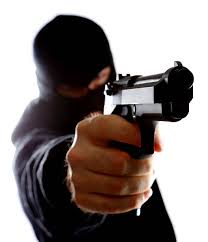 Opracowanie zawiera zasady postępowania w przypadku wtargnięcia napastnika na teren placówki oświatowej/Urzędu/ przedsiębiorstwa (zwanej dalej instytucją), wskazówki dotyczące zachowania dyrektora i wszystkich pracowników w związku z zaistnieniem sytuacji zagrażającej zdrowiu i życiu ludzi, w tym zasady alarmowania o zdarzeniu oraz ogólne zasady funkcjonowania instytucji w sytuacji kryzysowej.DEFINICJENAPASTNIK: osoba posługujący się bronią, która zabija lub próbuje zabijać osoby znajdujące się na określonym obszarze, w obiekcie lub budynku.ALARM: sygnał dźwiękowy informujący o wtargnięciu napastnika na określony teren, do obiektu lub budynku.ALARMOWANIE: działanie mające na celu natychmiastowe przekazanie sygnału do wszystkich osób pozostających na terenie placówki o wystąpieniu sytuacji kryzysowej - wtargnięciu uzbrojonego napastnika.FORMA ALARMU: seria kilku jednosekundowych sygnałów dźwiękowych.ŹRÓDŁA SYGNAŁÓW ALARMOWYCH: syrena, dzwonek (ręczny, elektryczny), gwizdek, megafon, radiowęzeł, itp.ODWOŁANIE ALARMU: wyłącznie przez dyrektora lub osobę przez niego upoważnioną, bezwzględnie po kontakcie i w uzgodnieniu z policjantem dowodzącym działaniami na miejscu zdarzenia.POWIADAMIANIE: przekazywanie przy użyciu wszelkich dostępnych środków informacji mających na celu poinformowanie właściwych służb i osób pozostających w strefie zagrożonej o możliwości wystąpienia zagrożenia, o jego wystąpieniu lub ustąpieniu.KOMUNIKATY OSTRZEGAWCZE: przekaz słowny za pomocą wszelkich dostępnych środków.ZADANIA DYREKTORA/KIEROWNIKA NA WYPADEK WTARGNIĘCIA NAPASTNIKAwyznaczenie, co najmniej dwóch źródeł alarmowania w różnych miejscach placówki, uwzględniając sposoby alarmowania, gdy nie ma zasilania tj. ustalenie hasła, np.: "NAPASTNIK", zabezpieczenie sygnałów dźwiękowych modulowanych sprężonym powietrzem,wyznaczenie miejsca zbiórki w bezpiecznej odległości od źródła zagrożenia, w miejscu niewidocznym z okien placówki,wyznaczenie kierunku/drogi ewakuacji - najlepiej od tej strony budynku, która nie posiada okien lub znajduje się za przeszkodą stałą, zza której nie widać zagrożonego budynku,w przypadku braku możliwości przeprowadzenia ewakuacji, wyznaczenie miejsca do schronienia się, zabarykadowania. Zaleca się, by odpowiednie pomieszczenia posiadały grube ściany, pełne i otwierające się na zewnątrz drzwi oraz były wyposażone w środki pierwszej pomocy - apteczki, środki łączności dające możliwość przesłania informacji na zewnątrz,sprawdzanie, czy zasady postępowania w sytuacji zagrożenia są znane wszystkim pracownikom, czy klucze od drzwi ewakuacyjnych są                        w miejscu wyznaczonym, itp.),organizowanie przeszkolenia pracowników i służby ochrony budynku na wypadek ataku napastnika oraz ćwiczeń, bądź instruktaży dla pracowników placówki, ograniczenie osobom nieuprawnionym dostępu do dokumentów i planów sytuacyjnych placówki. Wszystkie te informacje powinny być udostępnione służbom porządkowym - Policji, Państwowej Straży Pożarnej itp.,systematyczne prowadzenie  realistycznej oceny stanu zabezpieczeń przed uzbrojonym napastnikiem.OBOWIĄZKI PRACOWNIKÓW PLACÓWKI ZWIĄZANE Z WPROWADZENIEM "ZASAD ALARMOWANIA I POSTĘPOWANIA                          W SYTUACJI WTARGNIĘCIA NAPASTNIKA"zapoznanie się z rodzajami alarmów, komunikatów ostrzegawczych                         i sygnałów alarmowych, numerami telefonów służb ratowniczych                        i porządkowych,ćwiczenie umiejętności posługiwania się technicznymi środkami alarmowania i powiadamiania oraz znajomość miejsca ich rozmieszczenia w danej placówce,dysponowanie numerami telefonów do kierownictwa placówki (dyrektora, zastępcy dyrektora, innych osób funkcyjnych),okresowe zapoznawanie się z instrukcją przeciwpożarową, planami ewakuacji oraz innymi instrukcjami i planami dotyczącymi m.in. rozmieszczenia głównych wyłączników energii elektrycznej, hydrantów, systemów alarmowych oraz posiadanie umiejętności posługiwania się nimi w razie wystąpienia sytuacji kryzysowej.Rekomendujemy, by plany ewakuacji, dokumenty, rzuty pomieszczeń zostały przekazane w formie elektronicznej do Urzędu Miasta / Gminy i np. zarządcy budynku, gdzie byłyby składowane i udostępniane odpowiednim służbom.POWIADAMIANIE SŁUŻB RATOWNICZYCHO WTARGNIĘCIU UZBROJONEGO NAPASTNIKATelefoniczne alarmowanie - wybranie numeru alarmowego112   lub   997po zgłoszeniu się dyżurnego operatora spokojnie i wyraźnie należy podać:miejsce zdarzenia, rodzaj zdarzenia, informacje o zagrożeniu życia i zdrowia ludzkiego, liczbę napastników, opis wyglądu napastników, ilość i rodzaj broni (palna długa, krótka, nóż lub inne narzędzie ostre, urządzenia wybuchowe), imię i nazwisko zgłaszającego, numer telefonu, z którego nadawana jest informacja o zdarzeniu.Po powiadomieniu nie należy przerywać połączenia. Przyjmujący może zażądać dodatkowych informacji, które w miarę możliwości należy podać.Jeżeli sytuacja nagle się zmieni należy szybko o tym powiadomić operatora numeru 112 lub 997.Po przybyciu na miejsce służb, jeżeli to możliwe, należy przekazać dodatkowe informacje, tj.:ile osób opuściło budynek, ile osób zostało w budynku i na jakich poziomach, pokazać plany budynku i drogi ewakuacji, gdzie ostatnio był widziany agresor, czym przyjechał lub skąd przyszedł napastnik.ZASADY POSTĘPOWANIA OSÓB PRZEBYWAJACYCH NA TERENIE PLACÓWKI NA WYPADEK WTARGNIĘCIA NAPASTNIKA1.	Ucieczka z zagrożonego rejonu drogą ewakuacji, poza rejon zagrożenia. 2.	Ewakuacja tylko w przypadku bezpośredniej bliskości wyjścia, z dala od źródła zagrożenia.W przypadku zarządzenia ewakuacji: zostaw wszystkie swoje rzeczy w miejscu, gdzie się znajdują, korzystaj z wyznaczonej drogi ewakuacji; nie  korzystaj z wind, po drogach ewakuacyjnych poruszaj się szybko, unikaj blokowania ruchu, zatrzymywania się, czy też gwałtownego napierania na poruszających się z przodu.Podczas ewakuacji: zachowaj ciszę, spokój, rozwagę, udzielaj pierwszej pomocy w miejscu bezpiecznym, jedynie wtedy, gdy nie ma to wpływu na własne bezpieczeństwo, ostrzegaj o niebezpieczeństwie, w przypadku opadów deszczu, śniegu lub panującego zimna, przeprowadź dzieci i młodzież do innego wcześniej ustalonego obiektu.Jeżeli bezpieczna ewakuacja nie jest możliwa: zamknij drzwi, zastaw drzwi ciężkim meblem, ławkami, wyłącz wszystkie światła, wyłącz/wycisz wszystkie urządzenia elektroniczne, połóż się na podłodze z dala od drzwi i okien, zachowaj ciszę. Jeżeli jest to możliwe udzielaj pierwszej pomocy poszkodowanym.Jeżeli nie miałeś możliwości ewakuować się lub ukryć albo zabarykadować  w pomieszczeniu bezpiecznym, a twoje życie lub zdrowie jest bezpośrednio zagrożone w bezpośrednim kontakcie  z napastnikiem - WALCZ, a jeżeli nie jesteś w stanie podjąć walki  -  BŁAGAJ O LITOŚĆ.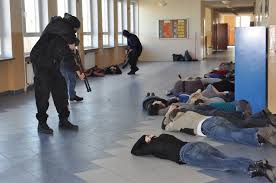 Podczas działań służb ratowniczych: zachowaj spokój, jeżeli nie jesteś pewien, że to służby ratownicze nie otwieraj drzwi - służby zrobią to same, stosuj się do wszystkich poleceń służb, nie trzymaj nic w rękach, nie zadawaj pytań podczas ewakuacji, unikaj gwałtownych ruchów, alarmujących gestów itp., poddaj się kontroli bezpieczeństwa, jeżeli posiadasz istotne informacje o napastnikach lub ofiarach, przekaż je służbom ratowniczym.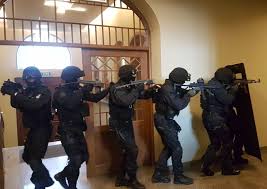 WAŻNE NUMERY ALARMOWE112  - Centrum Powiadamiania Ratunkowego999 - Pogotowie Ratunkowe 998  - Straż Pożarna997 - Policja 992 - Pogotowie gazoweNiniejszy materiał sporządzono na podstawie Biura Edukacji Urzędu Miasta Stołecznego Warszawy pt. „Zasady postępowania w przypadku wtargnięcia napastnika na teren placówki oświatowej”.